Otroški pevski zbor 3., 4. in 5. razredVsak teden vam bom poslala novo pesem, ki jo zapojte s pomočjo posnetka in besedila. Besedilo pesmi lahko tudi narišete. Vedno ponovite tudi pesmi prejšnjih tednov.Trenutno pojemo naslednje pesmi:- Izlet- Izštevanka- Vesela pomlad- Čokoladahttps://www.youtube.com/watch?v=mVTsyoLnHAUhttps://www.youtube.com/watch?v=rf9jcGKNLWQZvončki in trobenticeZvončki in trobentice,mačice, vijolicespet iz zemlje vzklijejo,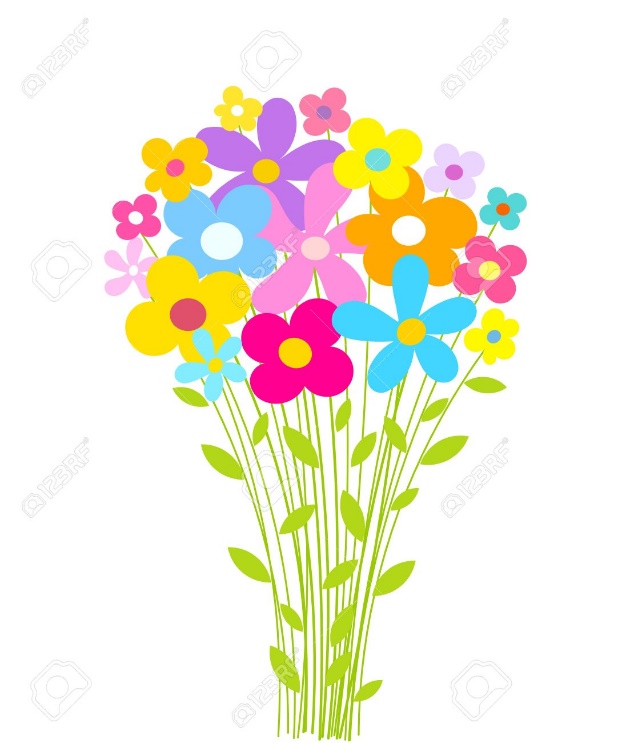 zdaj pomlad je tu.Travica ozeleni,vse v gozdu oživi,kukav’ca spet poje namsvoj napev ku-ku.Zdaj ljubezni čas cvete,srca na stežaj odpre,saj pomlad napravi to,da nam je lepo.Zvončki in trobentice,mačice, vijolicespet iz zemlje vzklijejo,zdaj pomlad je tu.Mlada sem in dobro vem,da ljubiti vroče smem,saj pomlad napravi to,da nam je lepo.Zvončki in trobentice,mačice, vijolicespet iz zemlje vzklijejo,zdaj pomlad je tu.Tudi zame je pomlad,pa čeprav več nisem mlad,vendar v srcu čutim to,pa mi je lepo.Cingu-lingu-cingulinpoje zvonček prek dolin,zraven pa trobenticatrobi tra-ra-ra,trobi tra-ra-ra. 